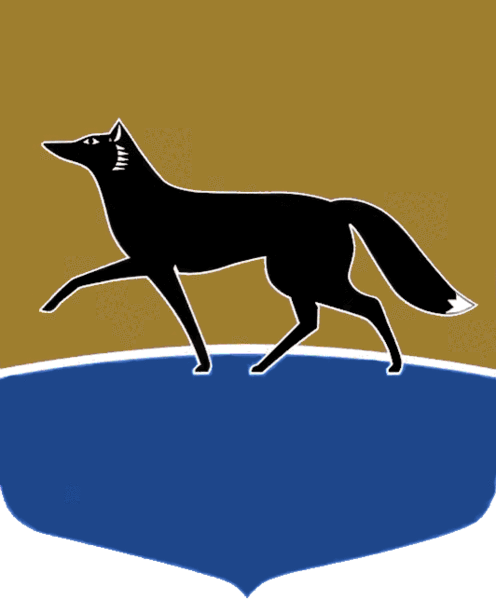 Принято на заседании Думы 26 марта 2020 года№ 566-VI ДГОб отчёте начальника Управления Министерства внутренних дел Российской Федерации по городу Сургуту за 2019 годВ соответствии с частью 3 статьи 8 Федерального закона 
от 07.02.2011 № 3-ФЗ «О полиции», приказом Министерства внутренних дел Российской Федерации от 30.08.2011 № 975 «Об организации и проведении отчётов должностных лиц территориальных органов МВД России», 
заслушав отчёт начальника Управления Министерства внутренних дел Российской Федерации по городу Сургуту полковника полиции 
Кондрашова Р.С. о деятельности Управления Министерства внутренних дел Российской Федерации по городу Сургуту за 2019 год, Дума города РЕШИЛА: Принять к сведению отчёт начальника Управления Министерства внутренних дел Российской Федерации по городу Сургуту полковника полиции Кондрашова Р.С. о деятельности Управления Министерства внутренних дел Российской Федерации по городу Сургуту за 2019 год согласно приложению к настоящему решению.Председатель Думы города						Н.А. Красноярова«26» марта 2020 г.Приложениек решению Думы городаот 26.03.2020 № 566-VI ДГОтчётначальника Управления Министерства внутренних дел Российской Федерации по городу Сургуту полковника полиции Кондрашова Р.С. о деятельности Управления Министерства внутренних дел Российской Федерации по городу Сургуту за 2019 годДеятельность органов внутренних дел в 2019 году осуществлялась 
в соответствии с задачами, поставленными Президентом Российской Федерации, Правительством Российской Федерации, Министром внутренних дел Российской Федерации и Губернатором Ханты-Мансийского автономного округа – Югры. Безусловным приоритетом оставались вопросы повышения общественного доверия к полиции, усиления поддержки со стороны граждан.За 12 месяцев 2019 года участковыми уполномоченными полиции 
(далее – УУП УМВД) принято на административных участках более 2 800 граждан, рассмотрено более 55,5 тыc. сообщений и заявлений (55 715).Для обеспечения открытости и публичности УУП УМВД проводят ежегодные отчёты перед населением. До конца марта 2020 года запланировано проведение 33 отчётов УУП УМВД о проделанной работе за 2019 год. Осуществляется информирование населения о деятельности органов внутренних дел.По-прежнему осуществляется активное сотрудничество со средствами массовой информации, общение с населением через официальные аккаунты 
в социальных сетях («ВКонтакте», «Инстаграм»).В средствах массовой информации размещено более 5 400 материалов 
о деятельности Управления Министерства внутренних дел Российской Федерации по городу Сургуту (далее – УМВД, Управление), в том числе 
на сайте УМВД России по ХМАО – Югре – 239, на сайте МВД России – 20. С учётом оперативной обстановки повышенное внимание уделяется информационно-пропагандистскому освещению мероприятий в сфере борьбы с мошенничеством (803) и состоянию дорожно-транспортной дисциплины 
на дорогах города (1 425).В октябре 2019 года на территории города Сургута во взаимодействии 
с Общественным советом при УМВД России по г. Сургуту и Сургутским государственным университетом проведён опрос общественного мнения 
о деятельности полиции. В анкетировании приняли участие 310 человек, из которых 54,7 % оценивают работу УМВД России по городу Сургуту положительно, доверяют полиции в обеспечении своей личной и имущественной безопасности 
и чувствуют себя защищёнными от преступных посягательств. 13 % относятся к работе полиции негативно. Оставшаяся часть опрошенных горожан (32,3 %) затруднились дать оценку и не имеют сформированного мнения о деятельности сотрудников полиции.Активную поддержку в проводимых профилактических акциях 
и рейдовых мероприятиях оказывают представители народных дружин. Созданный при УМВД Общественный совет оказывает значительную помощь в организации взаимодействия как с общественностью, 
так и непосредственно с жителями Сургута. Члены Общественного совета 
при УМВД России по г. Сургуту по-прежнему являются постоянными участниками приёма граждан по личным вопросам. Число обратившихся граждан по различным аспектам деятельности полиции снизилось (-2,4 %; 8 343). От граждан и организаций в органы полиции поступило порядка 6,5 тыс. обращений (6 655), из них по сети «Интернет» – более 1 700 обращений (1 790), из органов исполнительной власти субъекта РФ – 1 680 обращений.На приёмах у руководства Управления получили необходимую помощь по различным вопросам правоохранительной направленности более 400 граждан (444), из них 105 граждан были приняты лично начальником УМВД. Немаловажное значение имеет вопрос повышения доступности 
и качества оказываемых государственных услуг жителям нашего города. Реализовано почти 230 тыс. заявлений на предоставление государственных услуг. Широкое развитие получили электронные сервисы, через которые обратилось большинство заявителей (80 %). С использованием возможностей многофункциональных центров организовано предоставление услуг по принципу «одного окна».Город Сургут сохранил свои позиции среди субъектов с высоким уровнем удовлетворённости граждан качеством оказанных государственных услуг. По вопросам миграционного законодательства удовлетворённость качеством оказания государственных услуг составила 99,1 %, предоставляемых по линии Государственной инспекции безопасности дорожного движения (далее – ГИБДД) – 95,6 %.Прошедший год был насыщен большим количеством мероприятий.Совместно с правоохранительными органами и общественными формированиями обеспечен правопорядок при проведении 1,5 тыс. массовых мероприятий различного уровня, которые посетили свыше 580 тыс. граждан.Личный состав привлекался для выполнения специальных задач 
на территории Северо-Кавказского региона.В 2019 году оперативная группа в составе 116 сотрудников полиции ХМАО – Югры (из которых 14 сургутян) обеспечивала правопорядок 
и безопасность на территории Северо-Кавказского региона. С ноября 2019 года очередной сводный отряд находится в Республике Дагестан.В адрес Управления поступают благодарственные письма о работе полицейских. Продолжено развитие межведомственного взаимодействия в области обеспечения правопорядка. Особое значение имеет поддержка Администрации города в решении вопросов правоохранительной направленности. В рамках реализации муниципальных целевых программ созданы условия для деятельности общественных формирований. За отчётный период с их участием выявлено 2 970 административных правонарушений, раскрыто 45 преступлений.Осуществляется финансирование модернизации и внедрения новых систем видеонаблюдения. Справочно: аппаратно-программный комплекс «Безопасный город» (далее – АПК «БГ») включает в себя 357 видеокамер уличного наблюдения, 
46 фоторадарных стационарных комплекса (КРИС-С – 41, КОРДОН – 5). 
Для выявления нарушений правил остановки и стоянки используются 2 мобильных комплекса «Паркон».Эффективность использования АПК «БГ» подтверждается 
в повседневной работе:за последние 4 года сократилась уличная преступность 
(с 2015 – 2019 годы с 1 182 до 757);ежегодно уменьшается число преступлений против жизни и здоровья граждан, совершённых в общественных местах (-9 %; с 150 до 136);уровень преступности в городе по-прежнему остаётся ниже среднеокружного показателя. Справочно: 1 121 преступление на 100 тыс. населения города Сургута, по ХМАО – Югре в целом – 1 251 преступление.Продолжается техническое оснащение автомобильных дорог, обеспечение функционирования систем видеонаблюдения в сфере безопасности дорожного движения.В минувшем году с использованием систем видеоконтроля пресечено порядка 223 тыс. нарушений правил дорожного движения (222 939). 
Взыскано административных штрафов на сумму более 107 млн. рублей (107 329 138 рублей).С марта 2019 года полиции предоставлены полномочия по составлению протоколов о правонарушениях, посягающих на общественный порядок 
и безопасность, предусмотренных Законом ХМАО – Югры от 11.06.2010 
№ 102-оз «Об административных правонарушениях».За нарушение тишины и покоя в ночное время в соответствии со статьёй 10 Закона ХМАО – Югры от 11.06.2010 № 102-оз «Об административных правонарушениях» пресечено 842 правонарушения в отношении 646 лиц, 
что составляет 50,3 % от всех протоколов, составленных по нарушениям данного Закона. За 2019 год в адрес УМВД поступило более 800 материалов (871), содержащих сведения о незаконно размещённых рекламах конструкциях.Относительно оперативной обстановки: в течение нескольких лет устойчиво снижается число зарегистрированных преступлений.За последние три года существенно меньше совершено деяний против жизни и здоровья, а также имущества граждан. Снизилось количество погибших от преступных посягательств 
(без учёта в ДТП) (-12,5 %; с 24 до 21).Справочно: общее количество потерпевших граждан составило 2 961.В 2019 году благодаря принятым мерам профилактики произошло снижение количества зарегистрированных преступлений в городе на 0,8 % 
(до 4 572).Меньше совершено тяжких и особо тяжких преступлений против личности (-21,8 %; до 86), причинений тяжкого вреда здоровью (-26,3 %; 
до 56), изнасилований (-20 %; до 4). Сохранилась динамика снижения числа грабежей (-30,3 %; до 46), разбоев (-17,4 %; до 19), краж автомобилей (-16,7 %; до 10). Сократилось количество преступлений, совершённых с использованием оружия (-16,7 %; до 5).Раскрытие и расследование преступлений – одна из основных функций полиции. По ряду направлений раскрываемость в городе остаётся выше средних значений по ХМАО – Югре. Удельный вес расследованных убийств, причинений тяжкого вреда здоровью, изнасилований, разбойных нападений, хулиганств составил 100 %, грабежей и угонов автотранспорта – свыше 90 %. Сотрудниками уголовного розыска раскрыто 2 резонансных убийства. Изобличена преступная группа из 5 лиц, совершившая ряд вооружённых разбойных нападений, в ходе обыска изъято несколько единиц огнестрельного оружия, находящегося в незаконном обороте.Ежедневным предметом внимания остаётся раскрытие преступлений 
в дежурные сутки по «горячим следам». За 12 месяцев 2019 года в течение дежурных суток раскрыто 1 315 преступлений, что составляет 30,1 % (среднеокружной процент раскрытия 
по горячим следам составил 26,9 %). Особое внимание уделено противодействию организованной преступности. Больше уголовных дел направлено в суд (+32 %; с 25 до 33). Доказана причастность лидеров и активных участников группировок, в том числе 
с этническим составом (рост в 2,9 раза; с 7 до 20 преступлений).Актуальным остаётся направление – противодействие экстремизму.Проделан большой объём работы с религиозными, общественными 
и образовательными учреждениями по предупреждению и профилактике межнациональных конфликтов.Осуществлён мониторинг интернет-сайтов, содержащих материалы 
с признаками экстремизма. Выявлено свыше 90 контентов (92), к которым Роскомнадзором заблокирован доступ.Привлечено к административной ответственности за распространение запрещённых материалов 74 лица (судом вынесены решения о наложении административных штрафов от 1 тыс. рублей до 2,5 тыс. рублей).Совместно с ФСБ и при силовой поддержке Росгвардии реализован комплекс мер по нейтрализации террористических угроз на территории города. С участием сотрудников УМВД выявлено и пресечено 14 преступлений экстремистской и террористической направленности (2018 г. – 20). Под контролем полиции находится миграционная сфера. Снизилась интенсивность миграционных потоков в город. 
В 2019 году поставлено иностранцев на миграционный учёт на 1,9 % меньше (60 086).По данным, предоставленным отделом по вопросам миграции УМВД, прирост населения в городе в течении 2019 года составил +13 277 человек (+3,4 %; до 407 833). Отмечается сокращение притока трудовых мигрантов 
в город на 8 % (с 18 368 до 16 854).Надо отметить, что Правительством автономного округа уже принят ряд долгосрочных мер, направленных на запрет отдельных видов деятельности иностранных граждан (работающих по патентам), в таких сферах 
как пассажирские перевозки, образование и реализация продуктов питания. В отношении работодателей, незаконно привлекающих к труду иностранных граждан, составлено более 600 протоколов (668).За прошедший год полицией установлено почти 8 тыс. нарушений 
в сфере миграции (7 931), в том числе нарушение режима пребывания.Возбуждено порядка 80 уголовных дел за фиктивную постановку мигрантов на учёт (+39 %; с 56 до 78).В отношении иностранных граждан, злостно нарушающих закон, вынесено свыше 400 решений о сокращении срока пребывания 
(-48,5 %; 405) и более 300 запретов на въезд в страну (-41,2 %; 344).Судами приняты решения о выдворении более чем 770 иностранцев (778).В результате принятых мер отмечается снижение совершённых преступлений иностранными гражданами преступлений, таких как кража чужого имущества – на 7 % (до 26), тяжкие и особо тяжкие – на 16 % (до 32), совершённые в быту – на 45,5 % (до 12).Реализованы меры по противодействию незаконному обороту наркотиков. Сохраняется распространение наиболее опасных синтетических веществ в округе.Активно распространяется один из способов их сбыта – бесконтактный, через сеть «Интернет», мобильные приложения и тайники-закладки.В качестве приоритета был сделан упор на борьбу с организованными формами наркопреступности, ликвидацию сетевых схем сбыта и каналов поставки.В результате направлено в суд 4 преступления, совершённых в составе организованной преступной группы (далее – ОПГ). Преступная деятельность ОПГ носила высоко законспирированный характер, исключительно 
с использованием СМС-сообщений и постоянно меняющихся тайников.Справочно: кроме того, в сфере незаконного оборота наркотиков окончено 7 преступлений прошлых лет, совершённых в составе организованной преступной группы.Перекрыт 1 канал поступления наркотиков на территорию г. Сургута (гражданин Украины привёз в город наркотические средства массой 
более 1 кг автотранспортом из г. Москвы с целью дальнейшего сбыта). В Сургуте изъяты крупные партии наркотиков общей массой 37,3 кг (+7 % или 2,5 кг). Меры профилактики принесли свои результаты. Удалось сократить число преступлений, совершённых наркоманами (-8,8 %; с 555 до 506).В конце 2019 года большую популярность среди молодёжи приобрёл бестабачный снюс, в котором сосредоточена смертельная доза никотина.С целью проверки торговых точек, осуществляющих продажу некурительной никотиносодержащей продукции, созданы группы из числа сотрудников полиции УМВД и сотрудников Территориального отдела Роспотребнадзора.В декабре 2019 года осуществлялись проверки торговых объектов города, задокументировано 4 факта изъятия некурительной никотиносодержащей продукции, не имеющей документов, подтверждающих её безопасность (магазин «SnuShop», ТЦ «Купец», ТЦ «Богатырь», 
ТЦ «Росич»). Проводятся проверки территорий образовательных учреждений города, медицинских учреждений, детских площадок на предмет недопустимости курения в общественных местах.В 2019 году выявлено и пресечено 173 административных правонарушения, предусмотренных статьёй 6.24 Кодекса Российской Федерации об административных правонарушениях за «Нарушения установленного запрета курения табака на отдельных территориях, 
в помещениях и на объектах» (+55,9 %; 2018 г. – 111).В период с 04.01.2020 по 07.01.2020 проверено 159 торговых точек. Фактов реализации никотиносодержащей продукции не выявлено. Имеются положительные результаты по легализации доходов 
от деятельности, связанной с незаконным оборотом наркотиков. Выявлено 
2 преступления в сфере легализации доходов, полученных в результате незаконного оборота наркотических средств, на сумму более полумиллиона рублей (587 243 рублей).На протяжении последних 4-х лет прослеживается стабильная динамика снижения состоящих на учёте наркоманов и потребителей. Справочно: по итогам 2019 года общее количество лиц, состоящих 
на диспансерном учёте с диагнозом «наркомания», сократилось 
на 292 человека (с 774 до 482).Вместе с тем, количество лиц с установленным впервые в жизни диагнозом «наркомания» возросло на 4 человека (с 30 до 34). Увеличилось количество отравлений, связанных с передозировкой наркотическими средствами на 23 факта или 14 % (с 163 до 186). 
В большинстве случаев отравления были вызваны употреблением лекарственных препаратов «Лирика» и «Тропикамид».Проведено 5 результативных мероприятий в рамках противодействия безрецептурному отпуску лекарственных препаратов, обладающих психоактивным действием. Выявлены и зафиксированы факты нарушения хранения медицинских препаратов в аптечных учреждениях города. Общее количество изъятых лекарственных препаратов составило более 4 тыс. единиц. Была приостановлена деятельность 6 аптечных учреждений.Не менее ощутимый ущерб наносят преступления в сфере экономики.Количество выявленных преступлений экономической направленности составило 274, в том числе тяжких составов 138. С использованием возможностей Росфинмониторинга и Федеральной налоговой службы активизированы проверки сомнительных финансовых схем с целью выявления фактов уклонения от уплаты налогов и легализации незаконных доходов, в том числе с использованием фирм-однодневок. Удалось снизить уровень криминализации топливно-энергетического комплекса. Задокументировано 6 преступлений в данной сфере. Выявлены факты хищения имущественных активов и финансовых средств предприятий, уклонения от уплаты налогов.В сфере налогообложения зарегистрировано 7 преступлений с общим ущербом на 170 млн. рублей, из которых возмещено 85,3 % (или 145 млн. рублей).В сфере противодействия коррупции выявлено 89 преступлений (+74,2 %).Задокументировано 78 фактов взятки (рост в 4,6 раза; с 17 до 78).Выявлено 2 факта коммерческого подкупа (на общую сумму более чем 
в 1 300 000 рублей).К резонансным преступлениям в рассматриваемой сфере можно отнести:1) факт вымогательства коммерческого подкупа в виде денежных средств в сумме 955 тыс. рублей со стороны директора одной из коммерческих фирм города о снятии с участия в тендере;2) факт незаконного получения директором одного из филиалов топливно-энергетического предприятия денежных средств в сумме 350 тыс. рублей от генерального директора одной из коммерческих фирм города в виде коммерческого подкупа за выигрыш в конкурсной процедуре.Организована работа по защите бюджетных средств, в том числе выделяемых на исполнение государственных и муниципальных заказов 
(рост в 3,5 раза; с 2 до 7). В рамках расследования уголовных дел возмещено более 85 % похищенных бюджетных средств.Установлен причинённый ущерб по преступлениям экономической направленности на сумму свыше 240 млн. рублей, из которых 92,9 % 
(или 223 000 000 рублей) возмещено.Проведён значительный объём работы по документированию фактов сбыта фальшивых денежных знаков, изъято из незаконного оборота 159 поддельных купюр. Большое распространение получила форма их реализации – через сеть «Интернет» и транспортные компании.По оперативной разработке арестованы 5 лиц, у которых изъято 50 фальшивых купюр номиналом 5 тыс. рублей на общую сумму 250 тыс. рублей. Организатор группы задержан в Республике Башкортостан. Уголовное дело направлено в суд с квалифицирующим признаком «совершено в составе организованной преступной группы».Пресечена деятельность 1 этнической ОПГ в сфере организации незаконной игорной деятельности (уголовное дело в отношении 3 лиц направлено в суд).Количество отравлений некачественным суррогатным алкоголем в 2019 году возросло с 19 до 23, из них 2 со смертельным исходом.Сотрудниками полиции составлено 400 административных протоколов за нарушения правил продажи алкогольной продукции.Возбуждено 60 уголовных дел по фактам незаконной реализации алкогольной и спиртосодержащей продукции, в том числе крупных партий. Изобличена преступная деятельность группы из 3-х лиц, занимавшейся перевозкой, хранением и сбытом контрафактной алкогольной продукции (направление уголовного дела в суд планируется в первом квартале 2020 года).В рамках работы по пресечению распространения контрафактной алкогольной продукции на территории города изъято в 2019 году 104 
тыс. литров на сумму более 15 млн. рублей (15 109 640 рублей).Адресная профилактическая работа с лицами, состоящими на учётах 
в органах внутренних дел, позволила сохранить правопорядок в жилом секторе (-5,9 %; с 942 до 886), динамику снижения числа преступлений на бытовой почве (-15,8 %; с 405 до 341) и в алкогольном опьянении (-19,9 %; с 833 до 667), 
со стороны судимых лиц (-3,4 %; с 786 до 759).Крайне важным остаётся вопрос защиты прав и законных интересов несовершеннолетних.Проводимая работа оказала положительное влияние по ряду направлений работы с детьми. Отмечается снижение числа преступлений, совершённых подростками (-41,3 %; со 126 до 74).В этом направлении продолжается укрепление взаимодействия 
с субъектами системы профилактики города, предпринимаются совместные организационные и практические меры.В Комиссию по делам несовершеннолетних города напрямую (незамедлительно) направляется информация о противоправных действиях, связанных с детьми, с предложением мер по устранению причин и условий происшествия.В свою очередь, с целью предотвращения преступлений в отношении детей, весьма актуальна и важна информация, поступающая из учебных, медицинских и иных учреждений о фактах семейного неблагополучия. Отмечается снижение числа преступлений в отношении несовершеннолетних (-12,2 %; со 156 до 137). Значительно сократилось число посягательств на жизнь и здоровье детей (-44,4 %; с 18 до 10 по статьям 105 – 119 Уголовного кодекса РФ), 
на их половую неприкосновенность (- 44 %; с 25 до 14 по статьям 131 – 135 Уголовного кодекса РФ). В ходе совместных рейдов с социальными службами, родителями 
и волонтёрами выявлено 43 подростка-нарушителя, 67 несовершеннолетних, требующих помощи со стороны государства.Установлено 602 эпизода неисполнения родителями обязанностей 
по воспитанию детей (-51,6 %), а также 280 фактов вовлечения и продажи несовершеннолетним спиртных напитков (+22,3 %).Приняты меры к блокировке 68 сайтов и закрытых сообществ, пропагандирующих среди подростков насилие и деструктивное поведение.Удаётся держать под контролем дорожно-транспортную ситуацию 
в городе.Количество дорожно-транспортных происшествий (далее – ДТП) 
в 2019 году осталось практически на уровне 2018 года – 350 (+0,9 %; 
2018 г. – 347), число пострадавших сократилось на 3,7 % (с 482 до 464). Погибло 17 человек (+41,7 %; 2018 г. – 12), из которых 11 являлись пешеходами (рост в 2,2 раза; 2018 г. – 5).По вине пешеходов совершено 124 ДТП (+36,3 %), из которых 24 ДТП произошли по вине самих пешеходов (+14,3 %); телесные повреждения получили 20 человек (-9,1 %), 4 погибло.Меньше зафиксировано ДТП с участием несовершеннолетних.Справочно: с участием несовершеннолетних допущено 74 ДТП 
(-1,3 %), при которых 78 детей получили телесные повреждения, погиб 1 подросток.На дорогах города пресечено более 309 тыс. нарушений Правил дорожного движения (+42 %; с 217 020 до 309 444), каждое четвёртое 
за превышение установленной скорости движения (+21,2 %; с 6 577 до 7 974). В состоянии опьянения выявлено более 1 600 водителей (1 670).Превентивные меры и уголовное преследование за повторность управления транспортным средством в состоянии опьянения оказывают действенное влияние.Как результат, снижение числа ДТП по вине «пьяных» водителей 
(-14 %; с 27 до 23), в которых 5 человек погибло и 28 пострадало 
(снижение на 46 %).Во взаимодействии с заинтересованными ведомствами проведены мероприятия, направленные на устранение аварийно-опасных участков дорог. Ликвидировано 100 % мест концентрации ДТП (8 из 8).На регистрационном учёте в ГИБДД УМВД состоит 219 045 единиц автомототранспортных средств и прицепов к ним (+4,4 %), из них легковых автомобилей 156 292 (+5,1 %), грузовых автомобилей 38 224 (+2,2 %), автобусов 5 478 (+2,2 %).Совместно с Ространснадзором и Департаментом дорожного хозяйства приняты дополнительные меры по повышению безопасности пассажирских перевозок, включая «детские».В целях повышения безопасности при осуществлении пассажирских перевозок автобусами организовано и проведено 14 оперативно-профилактических мероприятий «Автобус», «Юридический транспорт» (+40 %).В адрес ОГИБДД УМВД поступило порядка 500 (523) уведомлений 
об организованных перевозках детей автобусами.Инспекторским составом ОГИБДД осуществлено более 1 600 (1 635) выездов для проверки технического состояния транспортного средства 
и проверки документов, необходимых для осуществления организованной перевозки групп детей. Нарушений правил перевозки организованных групп детей автобусами не выявлено, ДТП не допущено.В ходе сплошных и рейдовых проверок автопредприятий (280) запрещена эксплуатация 1 319 единицам транспортных средств по причине технических неисправностей. Привлечены к административной ответственности 143 юридических лица, 1 678 должностных лиц 
(из них 501 должностное лицо предприятий, осуществляющих перевозки пассажиров). К сожалению, продолжают иметь место резонансные дорожные транспортные происшествия, причиной которых зачастую является недисциплинированность самих участников дорожного движения.Так, 14.07.2019 произошло дорожно-транспортное происшествие 
на ул. Энергетиков, где водитель автомобиля «БМВ» не справился 
с управлением и совершил наезд на опору уличного освещения 
с последующим опрокидыванием, в результате ДТП 3 человека от полученных травм скончались, 1 человек пострадал (водитель автомобиля). Возбуждено уголовное дело, по которому в настоящее время ведётся следствие, проводится ряд сложных экспертиз. Дело планируется направить в суд в 1 полугодии 
2020 года.26.12.2019 на пр. Ленина произошло дорожно-транспортное происшествие, где водитель, управляя автомобилем «Мазда», 
на нерегулируемом пешеходном переходе допустил наезд 
на несовершеннолетнюю 2003 г.р., в результате чего пешеход-подросток скончался. Установлена вина водителя (нарушение правил проезда пешеходного перехода).Работа по контролю за обеспечением безопасности на дорогах города остаётся в числе приоритетных.Необходимо остановиться на проблемных вопросах совершения преступлений в отношении граждан в форме мошенничества.Распространение дистанционных хищений с постоянно меняющимися способами обмана остаётся одной из острых социальных проблем, затрагивающих интересы значительной части населения, как в городе 
и округе, так и на территории большинства субъектов Российской Федерации. Проводится активное информирование граждан через телевидение, СМИ, Интернет-ресурсы. 90 % опрошенных потерпевших подтвердили, 
что знали о способах обмана, но попались на уловки мошенников, а некоторые и не один раз.Широкое развитие информационных технологий только способствует стремительному распространению новых форм мошенничества. 
Как показывает мониторинг, ежесуточно регистрируется до 4 таких фактов. Несмотря на значительные усилия и большой объём проделанной работы не удаётся снизить количество хищений, совершённых 
с использованием банковских карт, сети «Интернет» и средств мобильной связи. По таким фактам возбуждено 930 уголовных дел (+17,3 %), из которых:687 – интернет-мошенничества (+5,9 %): в их числе 113 (-39,6 %) 
по фактам получения займов в различных микрофинансовых организациях России с использованием паспортных данных граждан третьими лицами; 243 – кражи с банковских счетов, кредитных банковских карт граждан (+68,8 %). Справочно: за 2 месяца текущего года уже выявлено более 160 преступных деяний в сфере информационно-телекоммуникационных технологий (166).Следует отметить, что благодаря взаимодействию 
с правоохранительными органами субъектов Российской Федерации, представителями банков и операторами сотовой связи, проведению профилактических и оперативных мероприятий раскрываемость преступлений в сфере информационно-коммуникационных технологий значительно улучшилась. Раскрываемость краж с банковских карт граждан с каждым годом повышается. Так, с 2018 года (с момента перевода преступлений по фактам хищений денежных средств с расчётных счетов граждан в разряд тяжких составов) в раскрытии данного вида преступлений прослеживается положительная динамика (с 10,1 % до 12,2 %). За 2 месяца текущего года 
уже раскрыто 12,2 % (или 9 из 74).Раскрываемость «дистанционных» мошенничеств за последние 3 года также возросла (с 0,1 % в 2017 году до 4,3 % в 2019). За 2 месяца текущего года уже раскрыто 6,6 % или 6 из 91 (2018 г. – 5,8 %). В качестве положительного примера раскрытия можно привести следующий: в 2019 году задержан житель города Уссурийска Приморского края, которым на протяжении полутора лет совершено 102 факта мошенничества в сфере оформления микро-займов в сети «Интернет» 
на граждан города Сургута по скан-копиям паспортов. По всем фактам были возбуждены уголовные дела и в последующем направлены в суд. В результате проделанной работы со 102-х граждан 
г. Сургута были сняты обязательства по возвращению незаконных долгов микрофинансовым организациям и восстановлены положительные кредитные истории.Вопросы профилактики и противодействия мошенничествам и кражам, совершенным путём обмана и злоупотребления доверием, остаются актуальными и на сегодняшний день. Общая штатная численность УМВД России по г. Сургуту составляет более 1,5 тыс. единиц, укомплектованность – 91,7 %, некомплект – 8,3 %.Справочно: в целом по ХМАО – Югре некомплект составляет 9,7 %.Несмотря на имеющийся некомплект, личный состав Управления 
с возложенными задачами справился, о чём свидетельствует 1 место по итогам работы за 12 месяцев 2019 года среди 20 горрайорганов, территориально подчинённых УМВД России по ХМАО – Югре.Приоритетными направлениями деятельности в 2020 году остаются:1)	пресечение коррупционных схем в области реализации национальных проектов, жилищно-коммунального хозяйства, а также совершаемых с использованием информационно-телекоммуникационных технологий, раскрытие преступлений прошлых лет;2)	охрана общественного порядка при проведении публичных мероприятий, обеспечение качественной профилактики рецидивной преступности, деструктивного поведения подростков, правонарушений 
в отношении несовершеннолетних и лиц пожилого возраста;3)	противодействие незаконному обороту оружия, наркотиков, экстремизму, предупреждение межнациональных конфликтов, контроль оперативной обстановки на территориях компактного размещения иностранных граждан;4)	повышение качества и доступности предоставляемых государственных услуг;5)	обеспечение безопасности дорожного движения. 